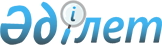 О внесении изменений и дополнений в некоторые приказы Министра здравоохранения и социального развития Республики КазахстанПриказ Министра здравоохранения и социального развития Республики Казахстан от 30 июня 2016 года № 579. Зарегистрирован в Министерстве юстиции Республики Казахстан 26 октября 2016 года № 14368.
      В соответствии с подпунктом 1) статьи 10 Закона Республики Казахстан от 15 апреля 2013 года "О государственных услугах" ПРИКАЗЫВАЮ:
      1. Утвердить перечень некоторых приказов Министра здравоохранения и социального развития Республики Казахстан, в которые вносятся изменения и дополнения (далее – перечень) согласно приложению к настоящему приказу.
      2. Департаменту стратегического развития Министерства здравоохранения и социального развития Республики Казахстан в установленном законодательством порядке обеспечить:
      1) государственную регистрацию настоящего приказа в Министерстве юстиции Республики Казахстан;
      2) в течении десяти календарных дней со дня государственной регистрации настоящего приказа направление в одном экземпляре его копии в бумажном и электронном виде на казахском и русском языках в Республиканское государственное предприятие на праве хозяйственного ведения "Республиканский центр правовой информации" для включения в Эталонный контрольный банк нормативных правовых актов Республики Казахстан;
      3) в течении десяти календарных дней после государственной регистрации настоящего приказа направление его копии на официальное опубликование в периодических печатных изданиях и в информационно-правовой системе "Әділет";
      4) размещение настоящего приказа на интернет-ресурсе Министерства здравоохранения и социального развития Республики Казахстан;
      5) в течение десяти рабочих дней после государственной регистрации настоящего приказа в Министерстве юстиции Республики Казахстан представление в Департамент юридической службы Министерства здравоохранения и социального развития Республики Казахстан сведений об исполнении мероприятий, предусмотренных подпунктами 1), 2), 3) и 4) настоящего пункта.
      3. Контроль за исполнением настоящего приказа возложить на ответственного секретаря Министерства здравоохранения и социального развития Республики Казахстан Курмангалиеву А.Д.
      4. Настоящий приказ вводится в действие по истечении десяти календарных дней после дня его первого официального опубликования.
      СОГЛАСОВАН   
      Министр информации и коммуникаций   
      Республики Казахстан   
      _____________ Д. Абаев   
      21 сентября 2016 года
      СОГЛАСОВАН   
      Министр национальной экономики   
      Республики Казахстан   
      _____________ К. Бишимбаев   
      15 сентября 2016 года Перечень некоторых приказов Министра здравоохранения и социального развития Республики Казахстан, в которые вносятся изменения и дополнения
      1. В приказе Министра здравоохранения и социального развития Республики Казахстан от 14 апреля 2015 года № 223 "Об утверждении Правил предоставления государственной базовой пенсионной выплаты за счет бюджетных средств, а также назначения и осуществления пенсионных выплат, государственных базовых социальных пособий по инвалидности, по случаю потери кормильца и по возрасту, государственных специальных пособий из уполномоченной организации" (зарегистрирован в Реестре государственной регистрации нормативных правовых актов за № 11110, опубликован в информационно-правовой системе "Әділет" 10 июня 2015 года):
      в Правилах предоставления государственной базовой пенсионной выплаты за счет бюджетных средств, а также назначения и осуществления пенсионных выплат по возрасту, государственных базовых социальных пособий по инвалидности, по случаю потери кормильца и по возрасту, государственных специальных пособий, утвержденных указанным приказом:
      пункт 3 изложить в следующей редакции:
      "3. Лица, имеющие право на получение базовой пенсии и пенсионных выплат по возрасту (далее – пенсий), государственных базовых социальных пособий и государственного специального пособия (далее – пособия) представляют заявление по форме согласно приложению 1 к настоящим Правилам и для идентификации – документ, удостоверяющий личность.
      В случае обращения за назначением пенсий и государственных базовых социальных пособий лиц, имеющих статус оралмана, предоставляется копия удостоверения оралмана до получения гражданства.
      На назначение пенсионных выплат по возрасту, государственных базовых социальных пособий по инвалидности и по случаю потери кормильца, государственного специального пособия заявление подается по месту жительства в отделение Государственной корпорации.
      На назначение базовой пенсии и государственного базового социального пособия по возрасту заявление подается по месту жительства в отделение Государственной корпорации или через портал.
      При первичном установлении инвалидности лицо обращается за назначением государственного базового социального пособия по инвалидности по месту жительства в подразделение медико-социальной экспертизы (далее – МСЭ) с заявлением по форме согласно приложению 2 к настоящим Правилам.
      При приеме заявления, сведения о документе, удостоверяющем личность, о регистрации по постоянному месту жительства получают из соответствующих государственных информационных систем через шлюз "электронного правительства" (далее – информационные системы):
      При отсутствии сведений из информационных систем к заявлению прилагаются следующие документы:
      документ, удостоверяющий личность (паспорт гражданина Республики Казахстан, удостоверение личности гражданина Республики Казахстан, удостоверение лица без гражданства, вид на жительство иностранца);
      документ, подтверждающий регистрацию по постоянному месту жительства (адресная справка или справка сельских акимов, для жителей города Байконур - справка отдела по учету и регистрации граждан жилищного хозяйства города Байконур).
      К заявлению также прилагаются сведения о номере банковского счета в уполномоченной организации по выдаче пенсий и пособий или о контрольном счете наличности учреждения уголовно-исполнительной системы.
      Для назначения пенсий и пособий недееспособным, ограниченно дееспособным или нуждающимся в опеке или попечительстве лицам заявление и необходимые документы указанных в пункте 4 настоящих Правил подаются их законными представителями.
      Заявление для назначения пенсий и пособий третьими лицами подается по доверенности, выданной в соответствии со статьей 167 Гражданского кодекса Республики Казахстан.
      Представление документа, удостоверяющего личность детей, свидетельства о рождении ребенка (детей) или выписки из актовой записи о рождении (по регистрациям, произведенным на территории Республики Казахстан после 13 августа 2007 года), свидетельства о смерти, документа, подтверждающего регистрацию по постоянному месту жительства детей, свидетельства о заключении брака (по регистрациям, произведенным на территории Республики Казахстан после 1 июня 2008 года), документа об установлении опеки, решения суда о признании лица безвестно отсутствующим (умершим), усыновлении (удочерении) ребенка (детей) не требуется при подтверждении информации, содержащейся в указанных документах, государственными информационными системами";
      в пункте 4:
      подпункт 2) изложить в следующей редакции:
      "2) документы, подтверждающие трудовой стаж заявителя:
      трудовая книжка;
      справки архивных учреждений или с места работы, если записи о трудовой деятельности не внесены в трудовую книжку или имеются исправления;
      документ об образовании;
      военный билет или справка управления (отдела) по делам обороны;
      свидетельства о рождении детей (выписка из актовой записи о рождении, или справка о регистрации акта гражданского состояния, выданные органами записи актов гражданского состояния).
      При необходимости (в зависимости от их наличия) также представляются:
      справка о реабилитации, выданная органами прокуратуры в соответствии со статьей 10 Закона Республики Казахстан "О реабилитации жертв массовых политических репрессий";
      справка военного комиссариата об участии в боевых действиях;
      решение суда, подтверждающее факт осуществления и период ухода за инвалидом первой группы, одиноким инвалидом второй группы и пенсионером по возрасту, нуждающихся в посторонней помощи, престарелым, достигшим восьмидесятилетнего возраста, инвалидом в возрасте до шестнадцати лет;
      документ, подтверждающий проживание за границей супруги (супруга) работника учреждений, находившихся на территории Советского Союза, учреждений Республики Казахстан, международной организации;
      документ, подтверждающий проживание супруги (супруга) военнослужащего, сотрудника специального государственного органа в местностях, где отсутствовала возможность трудоустройства.
      Для подтверждения ухода неработающей матери за малолетними детьми представляется один из следующих документов (в зависимости от их наличия):
      документ, удостоверяющий личность детей;
      свидетельство о браке (справка о регистрации актов гражданского состояния) либо свидетельство о расторжении брака или выписка из актовой записи о заключении брака (при изменении фамилии) детей;
      аттестат об окончании среднего учебного заведения детей;
      диплом об окончании средне-специального или высшего учебного заведения либо справка учебного заведения, подтверждающая обучение детей;
      документ, подтверждающий место регистрации по постоянному местожительству детей;
      свидетельство о смерти детей (или актовая запись о смерти, или справка о регистрации акта гражданского состояния, выданные органами записи актов гражданского состояния);";
      подпункт 3) изложить в следующей редакции:
      "3) свидетельство о браке (справка о регистрации актов гражданского состояния) либо свидетельство о расторжении брака или выписка из актовой записи о заключении брака (при изменении фамилии).";
      пункт 13 изложить в следующей редакции:
      "13. В случае представления заявителем неполного пакета документов, и (или) документов с истекшим сроком действия, отсутствия права на назначение пенсий и пособий заявителю безотлагательно выдается расписка об отказе в приеме заявления на назначение пенсии и пособий по форме согласно приложению 7 к настоящим Правилам.";
      дополнить пунктом 28-1 следующего содержания:
      "28-1. Решение об отказе в назначении пенсий и пособий принимается по следующим основаниям:
      1) установление недостоверности документов, представленных для назначения пенсий и пособий и (или) данных (сведений), содержащихся в них;
      2) несоответствие представленных для назначения пенсий и пособий данных и сведений, требованиям, установленными законодательными актами Республики Казахстан.
      В случае устранения заявителем причин отказа в оказании государственной услуги, заявитель обращается повторно для получения государственной услуги в порядке, установленном настоящими Правилами.";
      в пункте 48:
      в подпункт 8) внесено изменение на казахском языке, текст на русском языке не меняется.
      подпункт 9) на казахском языке исключить;
      приложение 2 изложить в новой редакции согласно приложению 1 к настоящему перечню;
      приложение 7 изложить в новой редакции согласно приложению 2 к настоящему перечню.
      2. Утратил силу приказом Министра труда и социальной защиты населения РК от 25.03.2021 № 84 (вводится в действие по истечении десяти календарных дней после дня его первого официального опубликования).


      3. В приказе Министра здравоохранения и социального развития Республики Казахстан от 5 мая 2015 года № 319 "О некоторых мерах по реализации Закона Республики Казахстан "О государственных пособиях семьям, имеющим детей" (зарегистрирован в Реестре государственной регистрации нормативных правовых актов № 11507, опубликован в информационно-правовой системе "Әділет" 20 июля 2015 года):
      в Правилах назначения и выплаты государственных пособий семьям, имеющим детей, утвержденных указанным приказом:
      часть пятую пункта 10 изложить в следующей редакции:
      "При получении информации из информационной системы уполномоченного государственного органа, подтверждающей факт назначения, выплаты или подачи заявления на назначение пособия, отделение Государственной корпорации безотлагательно выдает расписку об отказе в приеме заявления по форме согласно приложению 5 к настоящим Правилам. Расписка подписывается ЭЦП Государственной корпорации.";
      часть вторую пункта 11 изложить в следующей редакции:
      "В случаях предоставления заявителем неполного пакета документов согласно перечню, предусмотренному пунктом 7 настоящих Правил, и (или) документов с истекшим сроком действия, специалистом отделения Государственной корпорации выдается расписка об отказе в приеме заявления на назначение пособий по форме согласно приложению 6 к настоящим Правилам.";
      часть вторую пункта 19 изложить в следующей редакции:
      "В автоматическом режиме в течение одного рабочего дня со дня принятия решения отправляется уведомление о назначении, отказе в назначении пособий по форме согласно приложению 12 к настоящим Правилам в отделение Государственной корпорации или в личный кабинет заявителя посредством веб-портала "электронного правительства". Уведомление удостоверяется ЭЦП руководителя уполномоченного органа.";
      дополнить пунктом 22-1 следующего содержания:
      "22-1. Уполномоченный орган отказывает в назначении пособия по следующим основаниям:
      1) установление недостоверности документов, представленных заявителем для получения пособий, и (или) данных (сведений), содержащихся в них;
      2) несоответствия заявителя и (или) представленных материалов, данных и сведений, необходимых для назначения выплаты, требованиям, установленным настоящими Правилами.
      В случае устранения заявителем причин отказа в назначении пособий, заявитель обращается повторно для назначения пособий, в порядке установленном законодательством Республики Казахстан.";
      часть вторую пункта 45 изложить в следующей редакции:
      "В случаях предоставления заявителем неполного пакета документов согласно перечню, предусмотренному пунктом 42 настоящих Правил, и (или) документов с истекшим сроком действия, специалистом отделения Государственной корпорации выдается расписка об отказе в приеме заявления по форме согласно приложению 6 к настоящим Правилам.";
      часть вторую пункта 49 изложить в следующей редакции:
      "В автоматическом режиме в течение одного рабочего дня со дня принятия решения отправляется уведомление о назначении, отказе в назначении пособия по форме согласно приложению 12 к настоящим Правилам в отделение Государственной корпорации. Уведомление удостоверяется ЭЦП руководителя уполномоченного органа.";
      дополнить пунктом 52-1 следующего содержания:
      "52-1. Уполномоченный орган отказывает в назначении пособия по следующим основаниям:
      1) установление недостоверности документов, представленных заявителем для получения пособий, и (или) данных (сведений), содержащихся в них;
      2) несоответствия заявителя и (или) представленных материалов, данных и сведений, необходимых для назначения выплаты, требованиям, установленным настоящими Правилами.
      В случае устранения заявителем причин отказа в назначении пособий, заявитель обращается повторно для назначения пособий, в порядке установленном законодательством Республики Казахстан.";
      пункт 73 изложить в следующей редакции:
      "73. В случае повторного обращения заявителя за назначением пособия на детей на последующий квартал при отсутствии изменений в сведениях, содержащихся в приложениях 20, 21, 22 к настоящим Правилам, заполняется только бланк заявления по форме согласно приложению 19-2 к настоящим Правилам.";
      дополнить приложением 19-2 согласно приложению 35 к настоящему перечню;
      часть вторую пункта 76 изложить в следующей редакции:
      "В случаях предоставления заявителем неполного пакета документов согласно перечню, предусмотренному пунктом 70 настоящих Правил, и (или) документов с истекшим сроком действия, специалистом отделения Государственной корпорации выдается расписка об отказе в приеме заявления по форме согласно приложению 6 к настоящим Правилам.";
      дополнить пунктом 79-1 следующего содержания:
      "79-1. Уполномоченный орган по назначению и выплате пособия на детей отказывает в назначении пособия на детей по следующим основаниям:
      1) установление недостоверности документов, представленных заявителем для получения пособий, и (или) данных (сведений), содержащихся в них;
      2) несоответствия заявителя и (или) представленных материалов, данных и сведений, необходимых для назначения выплаты, требованиям, установленным настоящими Правилами.
      В случае устранения заявителем причин отказа в назначении пособий, заявитель обращается повторно для назначения пособий, в порядке установленном законодательством Республики Казахстан.";
      в Правилах исчисления совокупного дохода семьи, претендующей на получение пособия на детей, утвержденных указанным приказом:
      пункт 19 изложить в следующей редакции:
      "19. Доходы, полученные в виде оплаты труда, социальных выплат, подтверждаются справками об их размерах.
      Получение доходов в виде социальных выплат за счет средств республиканского бюджета подтверждается копией удостоверения получателя пенсии или пособия либо справкой, выдаваемых отделениями Государственной корпорации "Правительство для граждан".".
      4. Утратил силу приказом Заместителя Премьер-Министра - Министра труда и социальной защиты населения РК от 21.06.2023 № 227 (вводится в действие с 01.07.2023).

      5. Утратил силу приказом Министра труда и социальной защиты населения РК от 31.05.2023 № 192 (вводится в действие с 01.07.2023).


      Форма
      Код района ________________________
      Республика Казахстан Департамент Комитета труда, социальной защиты и
      миграции по _____________________ области (городу)
      Заявление
      От гражданина (ки) _________________________________________________
      (фамилия, имя, отчество (при его наличии) заявителя)
      Дата рождения: "____" ________ года
      Индивидуальный идентификационный номер: ____________________________
      Вид документа, удостоверяющего личность: ___________________________
      Серия документа: ____ номер документа: ____ кем выдан: _____________
      Дата выдачи: "____" _____________ ______ года
      Адрес постоянного местожительства: _________________________________
      Область ____________________________________________________________
      город (район) _________ село: ______________________________________
      улица (микрорайон) ______ _______ дом ______ квартира ______________
      Прошу назначить мне, ребенку-инвалиду, опекаемому (нужное
      подчеркнуть):
      ____________________________________________________________________
      (при подаче заявления законным представителем указывается категория
      инвалидности, фамилия, имя, отчество (при его наличии) и год рождения
      ребенка или опекаемого) государственное социальное пособие по
      инвалидности, специальное государственное пособие по инвалидности
      (нужное подчеркнуть)
      Примечание:
      Сообщаю, что выплаты, ранее по другим основаниям или от другого
      ведомства, назначались/не назначались (ненужное вычеркнуть).
      Поставлен(а) в известность, что при наличии одновременно права
      на различные государственные пособия имею право получать одно из них
      по своему выбору в соответствии с действующим законодательством.
      Обо всех изменениях, влекущих изменения размера
      государственного социального пособия по инвалидности, специального
      государственного пособия по инвалидности, а также изменении
      местожительства (в т.ч. выезд за пределы Республики Казахстан),
      анкетных данных, банковских реквизитов, обязуюсь сообщать в отделение
      Государственной корпорации в течение 10 дней.
      Несу правовую ответственность за подлинность представленных
      документов.
      Перечень документов, приложенных к заявлению:
      Даю согласие на сбор и обработку моих персональных данных,
      необходимых назначения государственного социального пособия по
      инвалидности, специального государственного пособия по инвалидности.
      Даю согласие на уведомление о принятии решения о назначении
      (отказе в назначении) государственного социального пособия по
      инвалидности, специального государственного пособия по инвалидности
      путем отправления на мобильный телефон sms-оповещения.
      Контактные данные заявителя:
      телефон домашний_________ мобильный _______ Е-маil ____________ дата
      подачи заявления: "____" _________ 20 _____ года
      Подпись заявителя _______________________________________
      ____________________________________
      фамилия, имя, отчество (при его наличии) и роспись принявшего
      документы
      --------------------------------------------------------------------
      (линия отреза)
      Заявление гражданина __________________ на назначение
      государственного социального пособия по инвалидности, специального
      государственного пособия по инвалидности принято.
      Дата принятия документов "__" _______ 20 ___ года (дата
      получения услуги со дня регистрации заявления в отделении
      Государственной корпорации).
      Обо всех изменениях, влекущих изменение размера
      государственного социального пособия по инвалидности, специального
      государственного пособия по инвалидности, а также изменении
      местожительства (в т.ч. выезд за пределы Республики Казахстан),
      анкетных данных, банковских реквизитов обязуюсь сообщить в отделение
      Государственной корпорации в течение 10 дней.
      Предупрежден(а) об ответственности за представление недостоверных сведений и поддельных документов
      _________________________________________________________
      фамилия, имя, отчество (при его наличии) заявителя и подпись
      Форма РАСПИСКА № ____
об отказе в приеме заявления на назначение
      ______________________________________________
      (указать вид)
      от "___" _________ 20 ____ года
      Гражданин (ка) _____________________________________________________
      (фамилия, имя, отчество (при его наличии) заявителя)
      Дата рождения "____" ________________ ____ года
      Опекун _____________________________________________________________
      (фамилия, имя, отчество (при его наличии)
      Дата обращения "__________" _____________________ 20 ____ года
      ____________________________________________________________________
      Отказано в приеме заявления на назначение по причине представления
      неполного пакета документов, и (или) документов с истекшим сроком
      действия, отсутствия права на выплату
      ____________________________________________________________________
      (фамилия, имя, отчество (при его наличии) и должность ответственного
      лица)
      Сноска. Утратило силу приказом Министра труда и социальной защиты населения РК от 25.03.2021 № 84 (вводится в действие по истечении десяти календарных дней после дня его первого официального опубликования).
      Сноска. Утратило силу приказом Министра труда и социальной защиты населения РК от 25.03.2021 № 84 (вводится в действие по истечении десяти календарных дней после дня его первого официального опубликования).
      Сноска. Утратило силу приказом Министра труда и социальной защиты населения РК от 25.03.2021 № 84 (вводится в действие по истечении десяти календарных дней после дня его первого официального опубликования).
      Сноска. Утратило силу приказом Министра труда и социальной защиты населения РК от 25.03.2021 № 84 (вводится в действие по истечении десяти календарных дней после дня его первого официального опубликования).
      Сноска. Утратило силу приказом Министра труда и социальной защиты населения РК от 25.03.2021 № 84 (вводится в действие по истечении десяти календарных дней после дня его первого официального опубликования).
      Сноска. Утратило силу приказом Министра труда и социальной защиты населения РК от 25.03.2021 № 84 (вводится в действие по истечении десяти календарных дней после дня его первого официального опубликования).
      Сноска. Утратило силу приказом Министра труда и социальной защиты населения РК от 25.03.2021 № 84 (вводится в действие по истечении десяти календарных дней после дня его первого официального опубликования).
      Сноска. Утратило силу приказом Министра труда и социальной защиты населения РК от 25.03.2021 № 84 (вводится в действие по истечении десяти календарных дней после дня его первого официального опубликования).
      Сноска. Утратило силу приказом Министра труда и социальной защиты населения РК от 25.03.2021 № 84 (вводится в действие по истечении десяти календарных дней после дня его первого официального опубликования).
      Сноска. Утратило силу приказом Министра труда и социальной защиты населения РК от 25.03.2021 № 84 (вводится в действие по истечении десяти календарных дней после дня его первого официального опубликования).
      Сноска. Утратило силу приказом Министра труда и социальной защиты населения РК от 25.03.2021 № 84 (вводится в действие по истечении десяти календарных дней после дня его первого официального опубликования).
      Сноска. Утратило силу приказом Министра труда и социальной защиты населения РК от 25.03.2021 № 84 (вводится в действие по истечении десяти календарных дней после дня его первого официального опубликования).
      Сноска. Утратило силу приказом Министра труда и социальной защиты населения РК от 25.03.2021 № 84 (вводится в действие по истечении десяти календарных дней после дня его первого официального опубликования).
      Сноска. Утратило силу приказом Министра труда и социальной защиты населения РК от 25.03.2021 № 84 (вводится в действие по истечении десяти календарных дней после дня его первого официального опубликования).
      Сноска. Утратило силу приказом Министра труда и социальной защиты населения РК от 25.03.2021 № 84 (вводится в действие по истечении десяти календарных дней после дня его первого официального опубликования).
      Сноска. Утратило силу приказом Министра труда и социальной защиты населения РК от 25.03.2021 № 84 (вводится в действие по истечении десяти календарных дней после дня его первого официального опубликования).
      Сноска. Утратило силу приказом Министра труда и социальной защиты населения РК от 25.03.2021 № 84 (вводится в действие по истечении десяти календарных дней после дня его первого официального опубликования).
      Сноска. Утратило силу приказом Министра труда и социальной защиты населения РК от 25.03.2021 № 84 (вводится в действие по истечении десяти календарных дней после дня его первого официального опубликования).
      Сноска. Утратило силу приказом Министра труда и социальной защиты населения РК от 25.03.2021 № 84 (вводится в действие по истечении десяти календарных дней после дня его первого официального опубликования).
      Сноска. Утратило силу приказом Министра труда и социальной защиты населения РК от 25.03.2021 № 84 (вводится в действие по истечении десяти календарных дней после дня его первого официального опубликования).
      Сноска. Утратило силу приказом Министра труда и социальной защиты населения РК от 25.03.2021 № 84 (вводится в действие по истечении десяти календарных дней после дня его первого официального опубликования).
      Сноска. Утратило силу приказом Министра труда и социальной защиты населения РК от 25.03.2021 № 84 (вводится в действие по истечении десяти календарных дней после дня его первого официального опубликования).
      Сноска. Утратило силу приказом Министра труда и социальной защиты населения РК от 25.03.2021 № 84 (вводится в действие по истечении десяти календарных дней после дня его первого официального опубликования).
      Сноска. Утратило силу приказом Министра труда и социальной защиты населения РК от 25.03.2021 № 84 (вводится в действие по истечении десяти календарных дней после дня его первого официального опубликования).
      Сноска. Утратило силу приказом Министра труда и социальной защиты населения РК от 25.03.2021 № 84 (вводится в действие по истечении десяти календарных дней после дня его первого официального опубликования).
      Сноска. Утратило силу приказом Министра труда и социальной защиты населения РК от 25.03.2021 № 84 (вводится в действие по истечении десяти календарных дней после дня его первого официального опубликования).
      Сноска. Утратило силу приказом Министра труда и социальной защиты населения РК от 25.03.2021 № 84 (вводится в действие по истечении десяти календарных дней после дня его первого официального опубликования).
      Сноска. Утратило силу приказом Министра труда и социальной защиты населения РК от 25.03.2021 № 84 (вводится в действие по истечении десяти календарных дней после дня его первого официального опубликования).
      Сноска. Утратило силу приказом Министра труда и социальной защиты населения РК от 25.03.2021 № 84 (вводится в действие по истечении десяти календарных дней после дня его первого официального опубликования).
      Сноска. Утратило силу приказом Министра труда и социальной защиты населения РК от 25.03.2021 № 84 (вводится в действие по истечении десяти календарных дней после дня его первого официального опубликования).
      Сноска. Утратило силу приказом Министра труда и социальной защиты населения РК от 25.03.2021 № 84 (вводится в действие по истечении десяти календарных дней после дня его первого официального опубликования).
      Сноска. Утратило силу приказом Министра труда и социальной защиты населения РК от 25.03.2021 № 84 (вводится в действие по истечении десяти календарных дней после дня его первого официального опубликования).
      Форма Заявление для назначения пособия на детей до восемнадцати лет
      при повторном обращении заявителя за назначением пособия на детей до
      восемнадцати лет, в случаях отсутствия изменений в сведениях о
      составе семьи, наличии доходов и личного подсобного хозяйства
      Уполномоченный орган по назначению
      и выплате пособия на детей
      __________________________________
      (населенный пункт, район, область)
      ________ Регистрационный номер семьи
      Сведения о заявителе (отметить галочкой): родитель __опекун
      (попечитель) __
      ИИН: ___________________________
      фамилия, имя, отчество (при его наличии) заявителя: _________________
      Дата рождения: "____" _____________ ______ года
      Вид документа удостоверяющего личность: _____________________________
      Серия документа: _____ Номер документа: ___________ Кем выдан: ______
      Дата выдачи: "____" _____________ ______ года
      Адрес постоянного места жительства: _________________________________
      Область ____________________________________________
      город (район) _______________ село: ________________
      улица (микрорайон) ___________ дом ___ квартира ____
      Род занятий ________________________________________
      Банковские реквизиты:
      Наименование банка _________________________________________________
      банковский счет № _________________________
      Тип счета: текущий _______ карточный счет _______
      Прошу назначить пособие на детей. Моя семья состоит из___человек.
      Даю согласие на сбор и обработку моих персональных данных,
      необходимых для назначения пособия на детей до восемнадцати лет.
      Обо всех изменениях, влекущих изменение размера выплачиваемого
      пособия, а также об изменении место жительства (в т.ч. выезд
      запределы Республики Казахстан), анкетных данных, банковских
      реквизитов обязуюсь сообщить в уполномоченный орган в течение десяти
      рабочих дней.
      Предупрежден(а) об ответственности за предоставление недостоверных
      сведений и поддельных документов.
      Контактные данные заявителя:
      телефон _________ мобильный ________Е-маil _________
      Подпись заявителя __________________
      Заявление принято "__"__________20__года. №_____
      ____________________________________________________________________
      (подпись) (фамилия, имя, отчество (при его наличии), должность лица,
      принявшего документы)
      Отметка уполномоченного органа о дате приема документов от акима
      села, сельского округа "___" ________20__года
      ____________________________________________________________________
      (подпись) (фамилия, имя, отчество (при его наличии), должность лица,
      принявшего документы)
      Заявление_______фамилия, имя, отчество (при его наличии)
      заявителя__________________с прилагаемыми документами принято, дата
      принятия заявления: "____" ___________ 20 ___года (дата получения
      услуги (7 (семь) рабочих дней со дня регистрации заявления и (или)
      электронной заявки в уполномоченном органе): "____" ________ 20
      ___года.
      Фамилия, имя, отчество (при его наличии) должность и роспись
      принявшего документы _______________________________________________
      Обо всех изменениях влекущих изменение размера выплачиваемого
      пособия, а также об изменении местожительства (в т.ч. выезд запределы
      Республики Казахстан), анкетных данных, банковских реквизитов
      обязуюсь сообщить в уполномоченный орган в течение десяти рабочих
      дней.
      Предупрежден(а) об ответственности за предоставление
      недостоверных сведений и поддельных документов.
      Сноска. Приложение 36 утратило силу приказом Заместителя Премьер-Министра - Министра труда и социальной защиты населения РК от 21.06.2023 № 227 (вводится в действие с 01.07.2023).
					© 2012. РГП на ПХВ «Институт законодательства и правовой информации Республики Казахстан» Министерства юстиции Республики Казахстан
				
Министр здравоохранения
и социального развития
Республики Казахстан
Т. ДуйсеноваПриложение к приказу
Министра здравоохранения и
социального развития
Республики Казахстан
от 30 июня 2016 года № 579Приложение 1
к приказу Министра
здравоохранения и социального
развития Республики Казахстан, в
которые вносятся изменения и
дополнения
Приложение 2
к Правилам предоставления государственной
базовой пенсионной выплаты за счет
бюджетных средств, а также назначения и
осуществления пенсионных выплат по
возрасту, государственных социальных
пособий по инвалидности, по случаю потери
кормильца и по возрасту, государственных
специальных пособий
№п/п
Наименование документа
Количество листов в документе
Примечание
1
2Приложение 2
к приказу Министра
здравоохранения и социального
развития Республики Казахстан, в
которые вносятся изменения и
дополнения
Приложение 7
к Правилам предоставления государственной
базовой пенсионной выплаты за счет
бюджетных средств, а также назначения и
осуществления пенсионных выплат по
возрасту, государственных социальных
пособий по инвалидности, по случаю потери
кормильца и по возрасту, государственных
специальных пособийПриложение 3
к приказу Министра
здравоохранения и социального
развития Республики Казахстан, в
которые вносятся изменения и
дополненияПриложение 4
к приказу Министра
здравоохранения и социального
развития Республики Казахстан, в
которые вносятся изменения и
дополненияПриложение 5
к приказу Министра
здравоохранения и социального
развития Республики Казахстан, в
которые вносятся изменения и
дополненияПриложение 6
к приказу Министра
здравоохранения и социального
развития Республики Казахстан, в
которые вносятся изменения и
дополненияПриложение 7
к приказу Министра
здравоохранения и социального
развития Республики Казахстан, в
которые вносятся изменения и
дополненияПриложение 8
к приказу Министра
здравоохранения и социального
развития Республики Казахстан, в
которые вносятся изменения и
дополненияПриложение 9
к приказу Министра
здравоохранения и социального
развития Республики Казахстан, в
которые вносятся изменения и
дополненияПриложение 10
к приказу Министра
здравоохранения и социального
развития Республики Казахстан, в
которые вносятся изменения и
дополненияПриложение 11
к приказу Министра
здравоохранения и социального
развития Республики Казахстан, в
которые вносятся изменения и
дополненияПриложение 12
к приказу Министра
здравоохранения и социального
развития Республики Казахстан, в
которые вносятся изменения и
дополненияПриложение 13
к приказу Министра
здравоохранения и социального
развития Республики Казахстан, в
которые вносятся изменения и
дополненияПриложение 14
к приказу Министра
здравоохранения и социального
развития Республики Казахстан, в
которые вносятся изменения и
дополненияПриложение 15
к приказу Министра
здравоохранения и социального
развития Республики Казахстан, в
которые вносятся изменения и
дополненияПриложение 16
к приказу Министра
здравоохранения и социального
развития Республики Казахстан, в
которые вносятся изменения и
дополненияПриложение 17
к приказу Министра
здравоохранения и социального
развития Республики Казахстан, в
которые вносятся изменения и
дополненияПриложение 18
к приказу Министра
здравоохранения и социального
развития Республики Казахстан, в
которые вносятся изменения и
дополненияПриложение 19
к приказу Министра
здравоохранения и социального
развития Республики Казахстан, в
которые вносятся изменения и
дополненияПриложение 20
к приказу Министра
здравоохранения и социального
развития Республики Казахстан, в
которые вносятся изменения и
дополненияПриложение 21
к приказу Министра
здравоохранения и социального
развития Республики Казахстан, в
которые вносятся изменения и
дополненияПриложение 22
к приказу Министра
здравоохранения и социального
развития Республики Казахстан, в
которые вносятся изменения и
дополненияПриложение 23
к приказу Министра
здравоохранения и социального
развития Республики Казахстан, в
которые вносятся изменения и
дополненияПриложение 24
к приказу Министра
здравоохранения и социального
развития Республики Казахстан, в
которые вносятся изменения и
дополненияПриложение 25
к приказу Министра
здравоохранения и социального
развития Республики Казахстан, в
которые вносятся изменения и
дополненияПриложение 26
к приказу Министра
здравоохранения и социального
развития Республики Казахстан, в
которые вносятся изменения и
дополненияПриложение 27
к приказу Министра
здравоохранения и социального
развития Республики Казахстан, в
которые вносятся изменения и
дополненияПриложение 28
к приказу Министра
здравоохранения и социального
развития Республики Казахстан, в
которые вносятся изменения и
дополненияПриложение 29
к приказу Министра
здравоохранения и социального
развития Республики Казахстан, в
которые вносятся изменения и
дополненияПриложение 30
к приказу Министра
здравоохранения и социального
развития Республики Казахстан, в
которые вносятся изменения и
дополненияПриложение 31
к приказу Министра
здравоохранения и социального
развития Республики Казахстан, в
которые вносятся изменения и
дополненияПриложение 32
к приказу Министра
здравоохранения и социального
развития Республики Казахстан, в
которые вносятся изменения и
дополненияПриложение 33
к приказу Министра
здравоохранения и социального
развития Республики Казахстан, в
которые вносятся изменения и
дополненияПриложение 34
к приказу Министра
здравоохранения и социального
развития Республики Казахстан, в
которые вносятся изменения и
дополненияПриложение 35
к приказу Министра
здравоохранения и социального
развития Республики Казахстан, в
которые вносятся изменения и
дополнения
Приложение 19-2
к Правилам назначения
и выплаты государственных
пособий семьям, имеющим
детейПриложение 36
к приказу Министра
здравоохранения и социального
развития Республики Казахстан, в
которые вносятся изменения и
дополнения